My visit to Inflatable World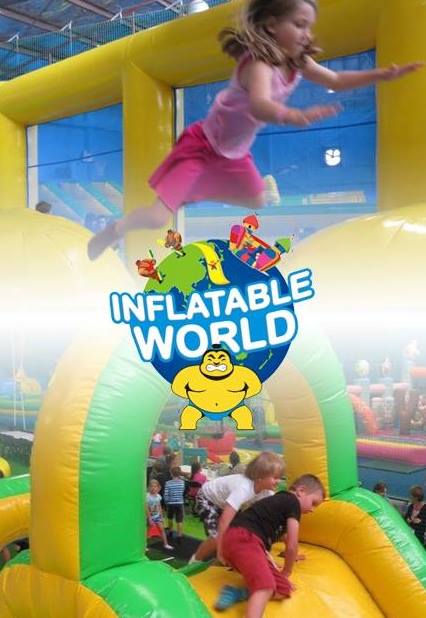 When I arrive at Inflatable World, we will enter and see many brightly coloured Jumping Inflatable Castles. 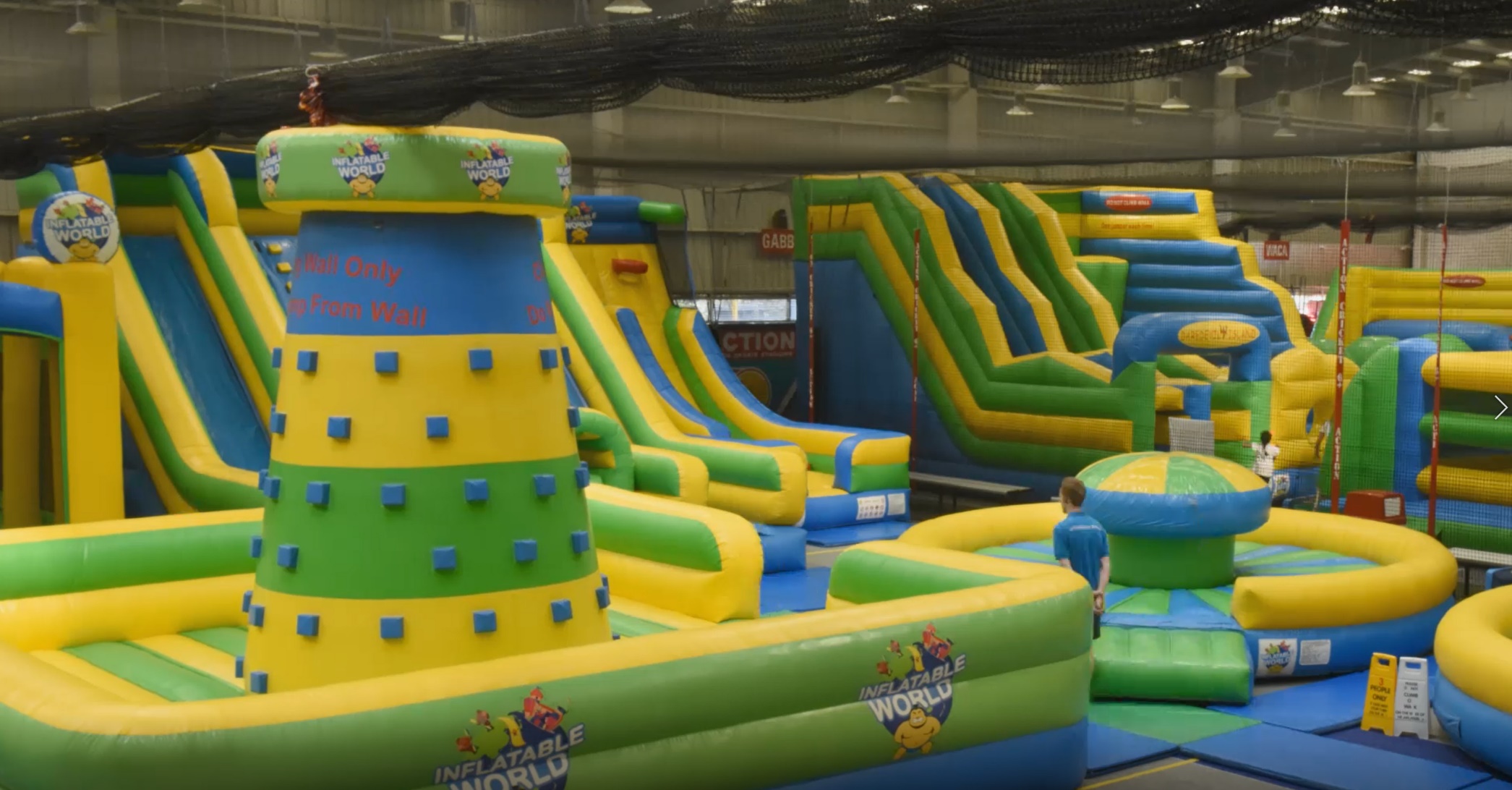 I will hear the humming sound of the motors that keep the Inflatable Castles full of air.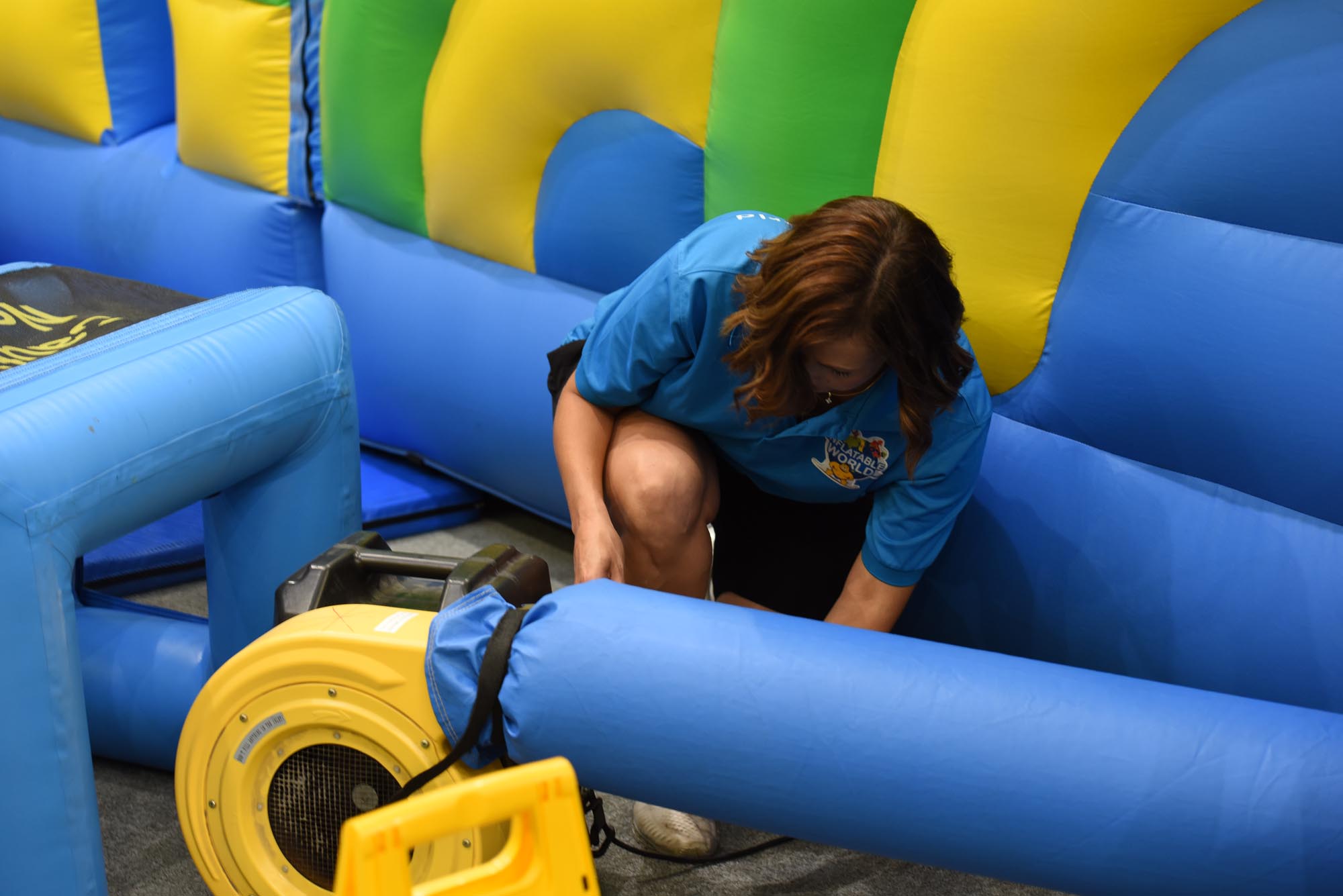 I will line up to get a special coloured wristband on my wrist to enter the Inflatable Playground area.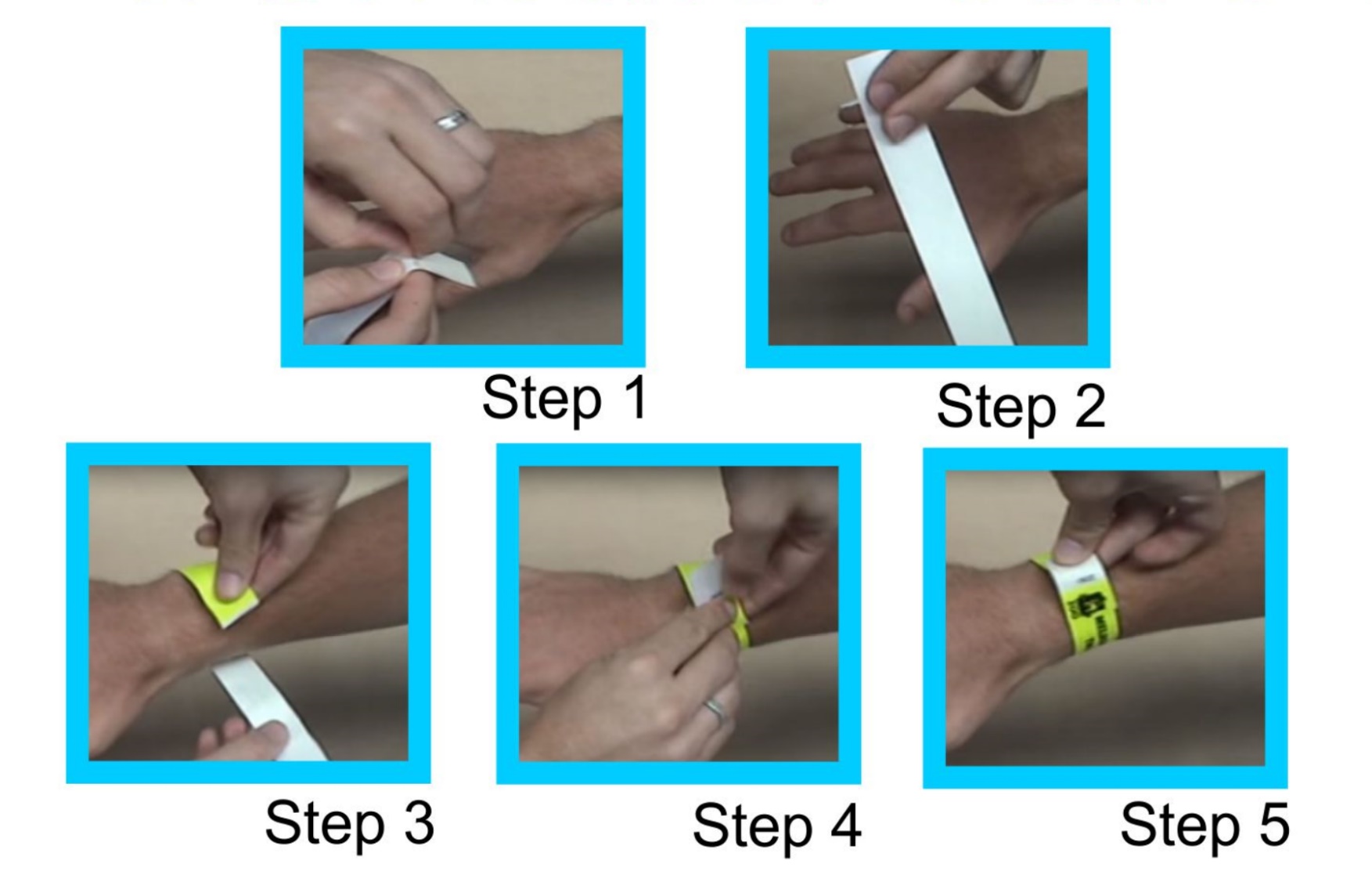 I need to take off my shoes and only wear my socks to play on the Inflatable castles.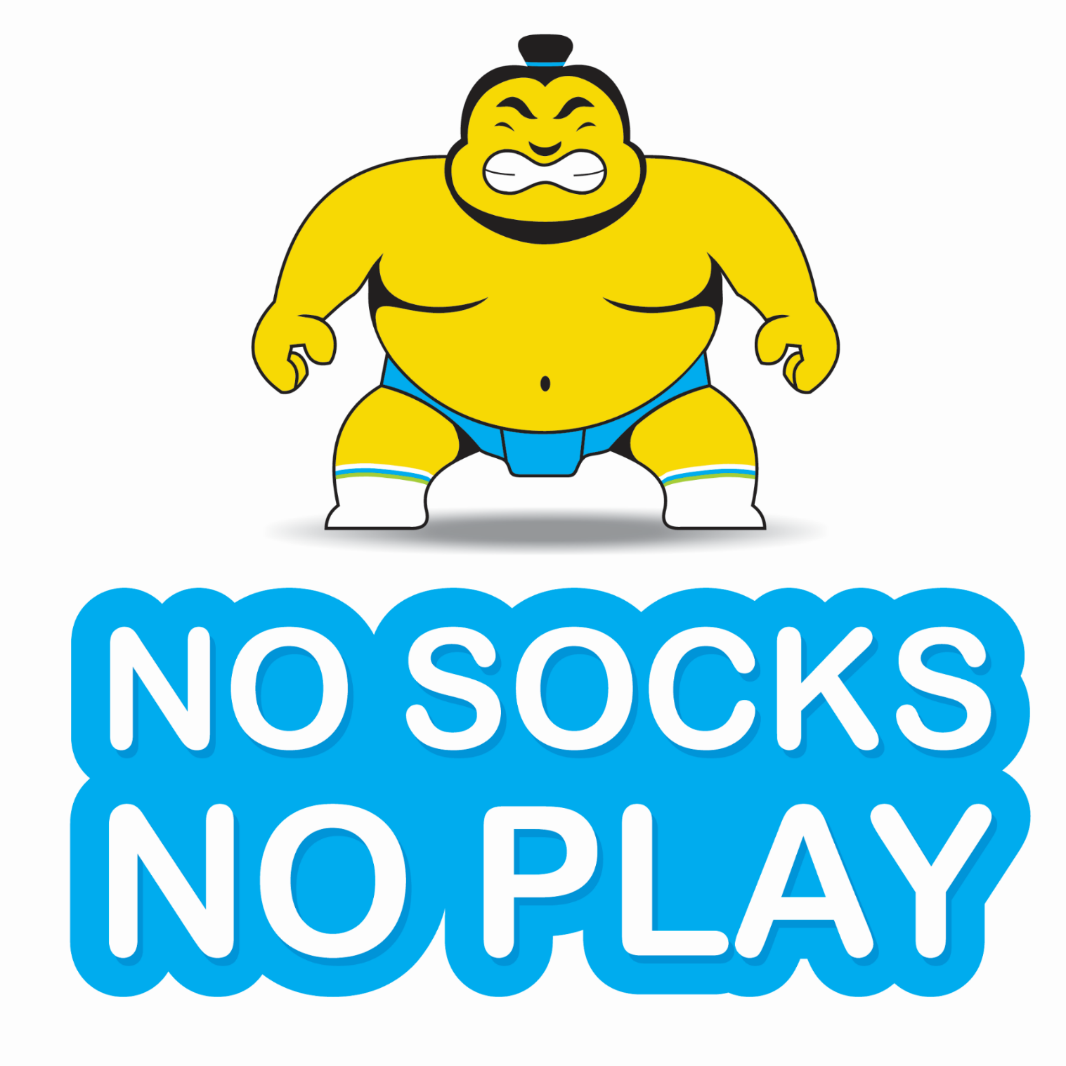 I will join other children in playing on the Inflatable Castles where I can jump, climb and slide.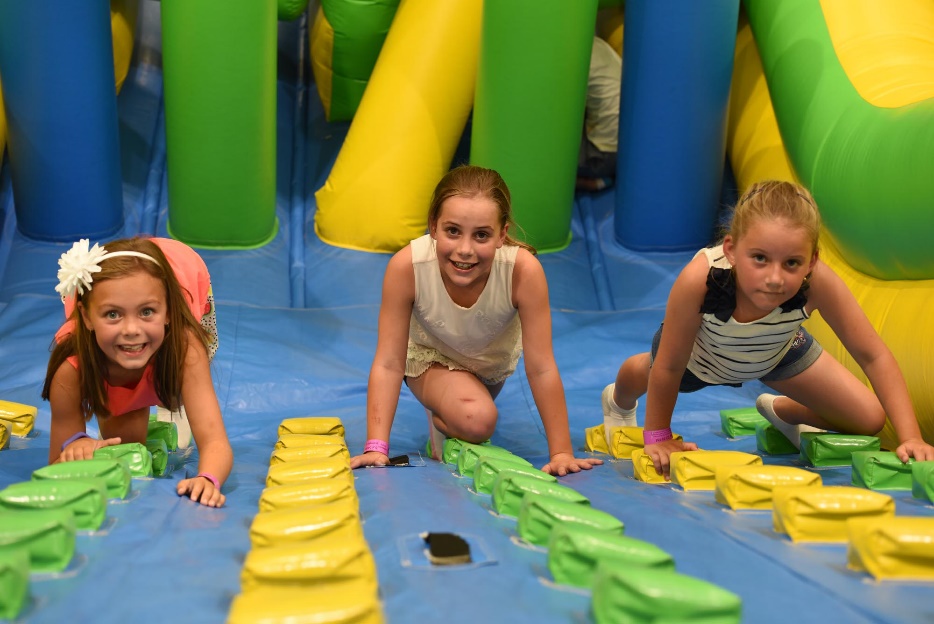 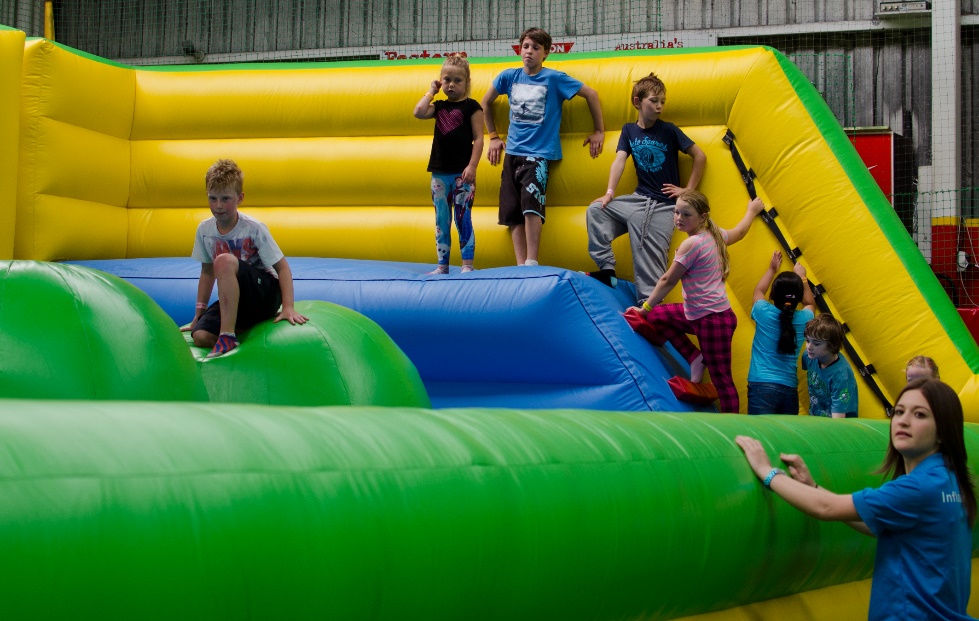 I will see people in blue shirts who are here to help me and the other children to play.

         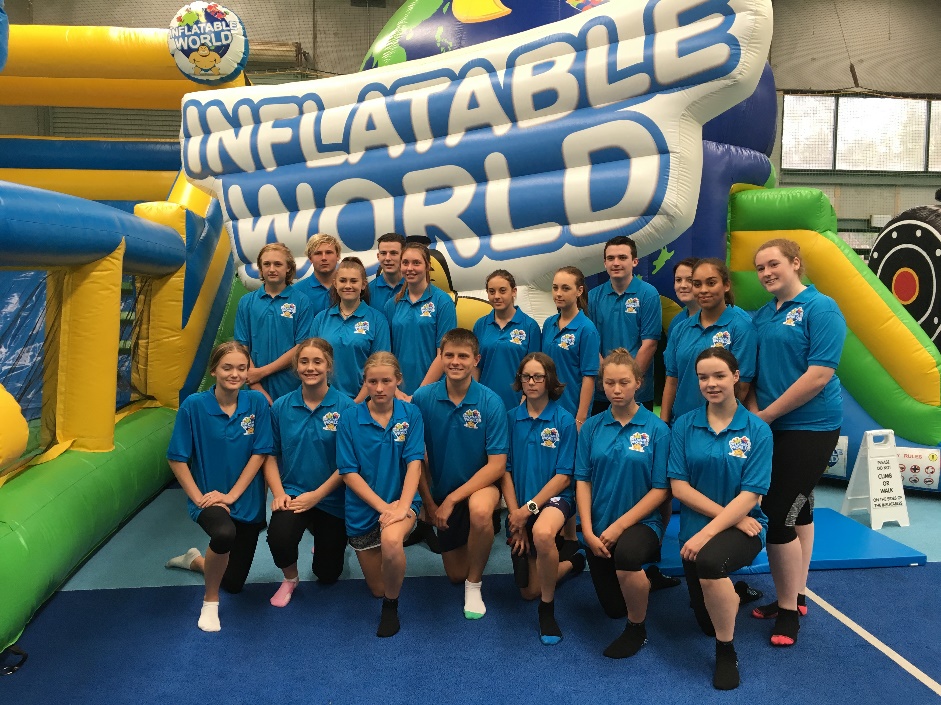 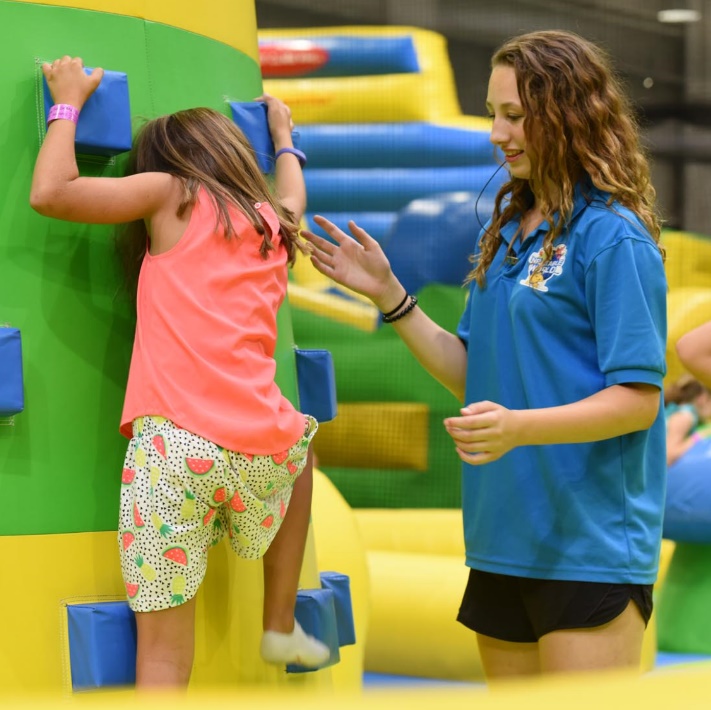 I need to follow the rules at Inflatable World. I will keep my socks on, not run or climb over the sides of the Inflatable Castles.This will keep me and others safe and happy.        
  
I can play for 2 hours on all the Inflatables before it is time to leave.
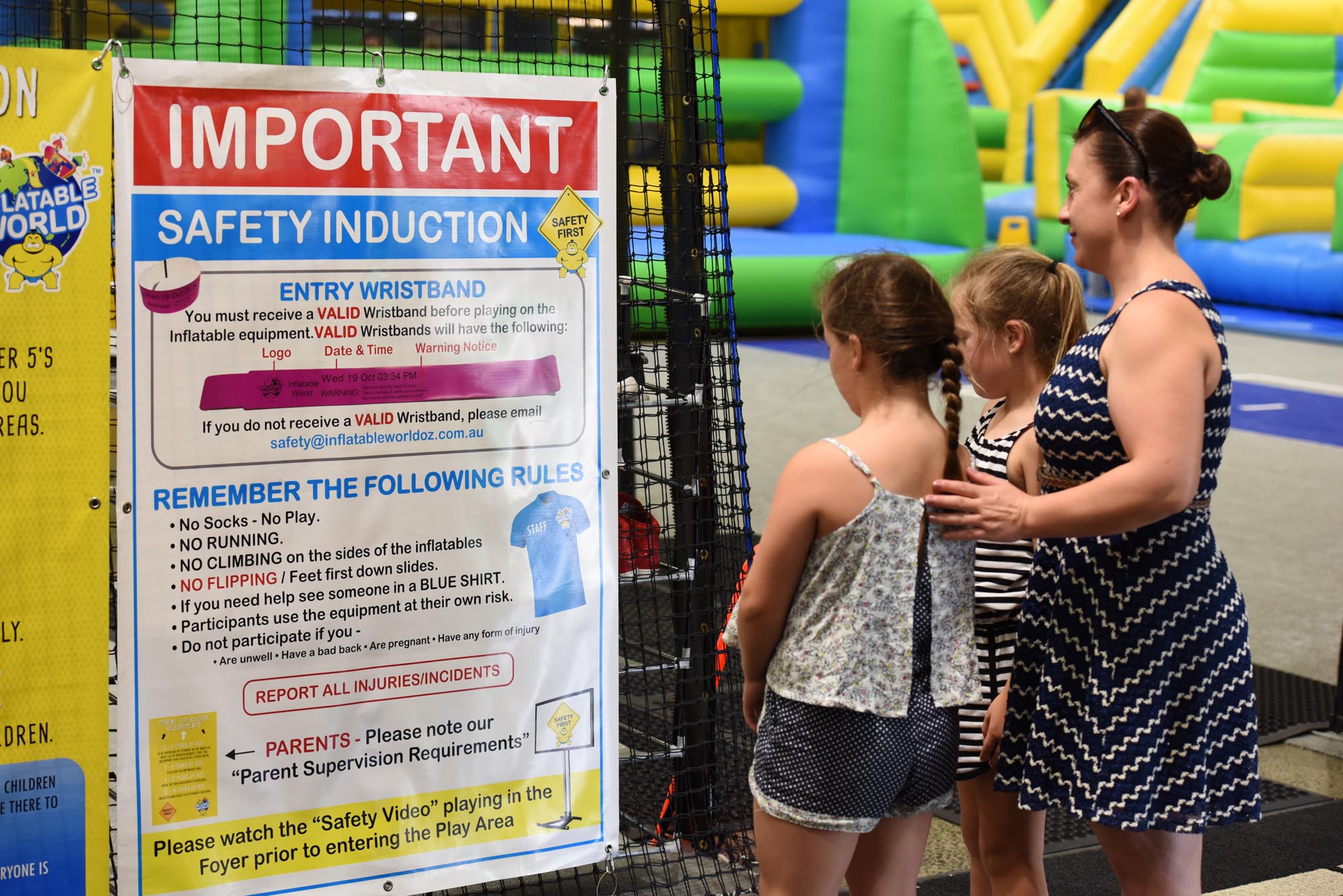 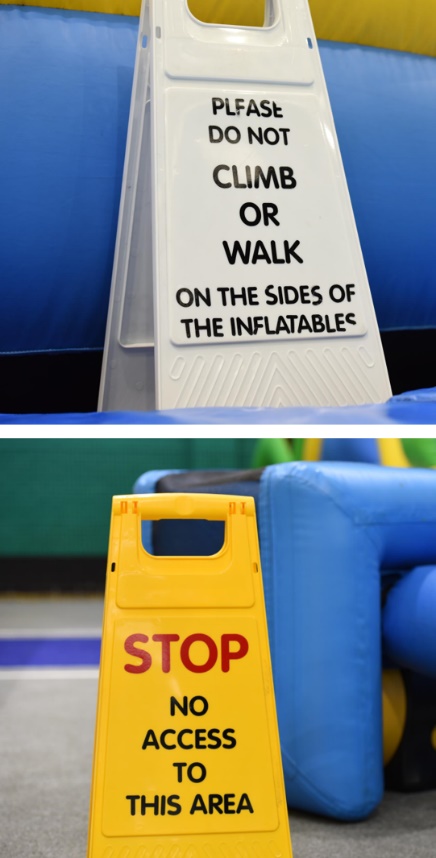 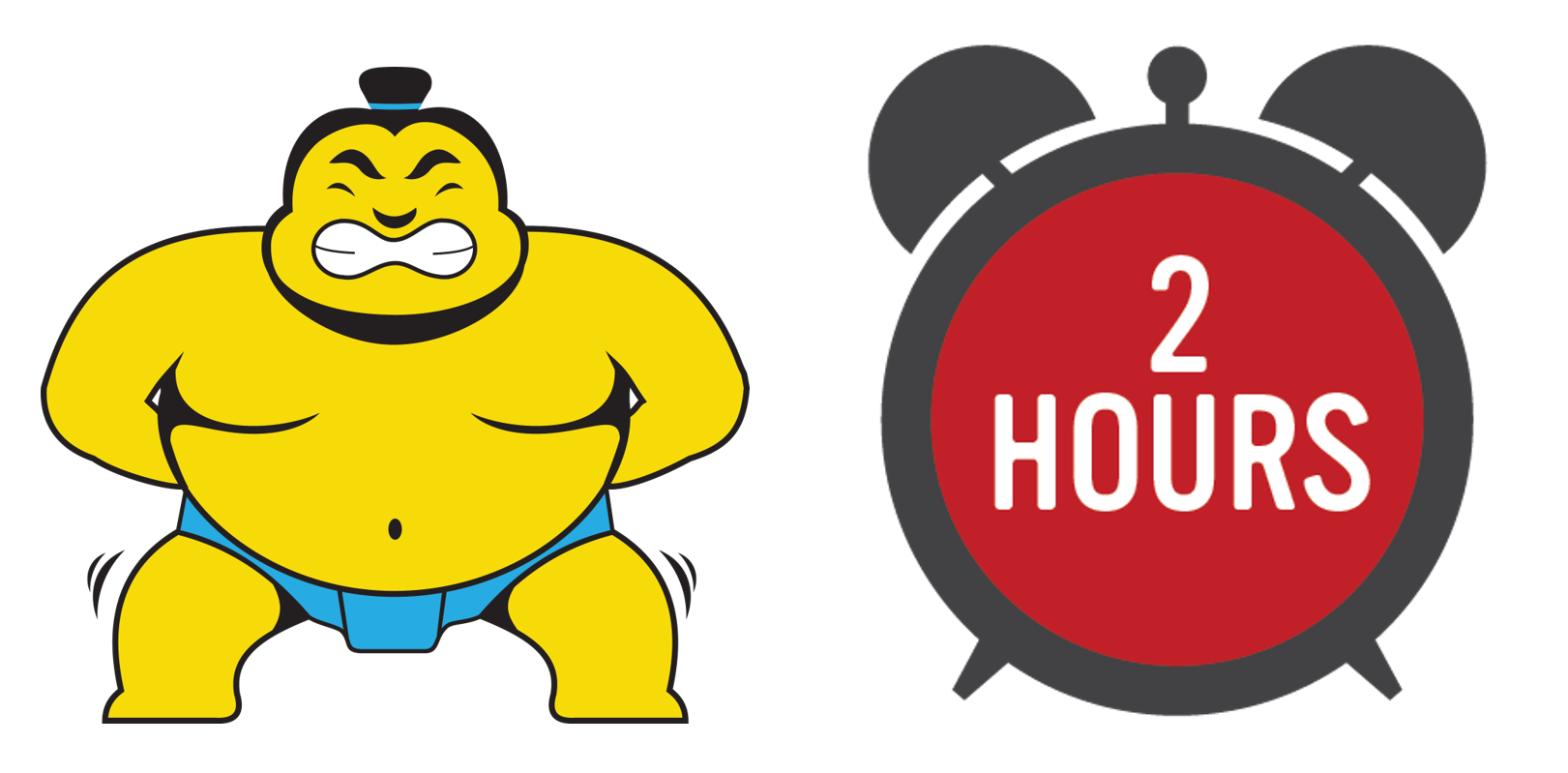 I had fun at Inflatable World.   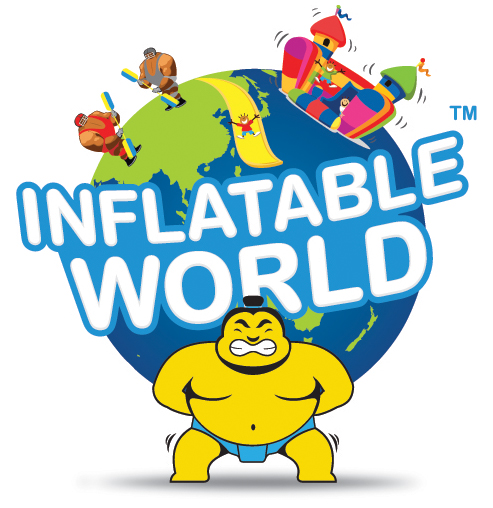 